3TA_néerlandais_thijs_0512.docx4EA_néerlandais_thijs_0512.docxBonjour Océane et Alexandra,J’espère que vous allez bien.Je vous envoie le travail pour cette semaine : 1)   une petite lecture : Een blogbericht2)  une vidéo/audition : Ik stel me voor3)  une liste de vocabulaire de cette première leçon :       - Lire les 2 premières pages concernent le premier dialogue ;      - Sur les pages suivants, vous trouverez une liste alphabétique des mots utilisés dans          cette leçon.Par ailleurs, je suis étonnée de ne recevoir aucun travail en retour.Vous savez que ces travaux à domicile sont obligatoires et cotés.Alors,  renvoyez-les  le plus rapidement possible. Vous avez chaque fois un délai d’une semaine après publication sur la plateforme de l’école.Vous pouvez me contacter si vous rencontrez des difficultés à faire les exercices.(si nécessaire via mon e-mail : jeannine.dz@hotmail.com)Bon travail,Mme Thijs4. Communicatie : A- LEZEN – EEN BLOGBERICHTContexte Tu cherches un(e) correspondant(e) en Flandre. Tu viens de découvrir un blog où des jeunes Flamands se présentent en vue de trouver un(e) correspondant(e) .Tâche -Lis le post de Samira et complète le tableau afin de décider en connaissance de cause si elle pourrait devenir ta correspondante.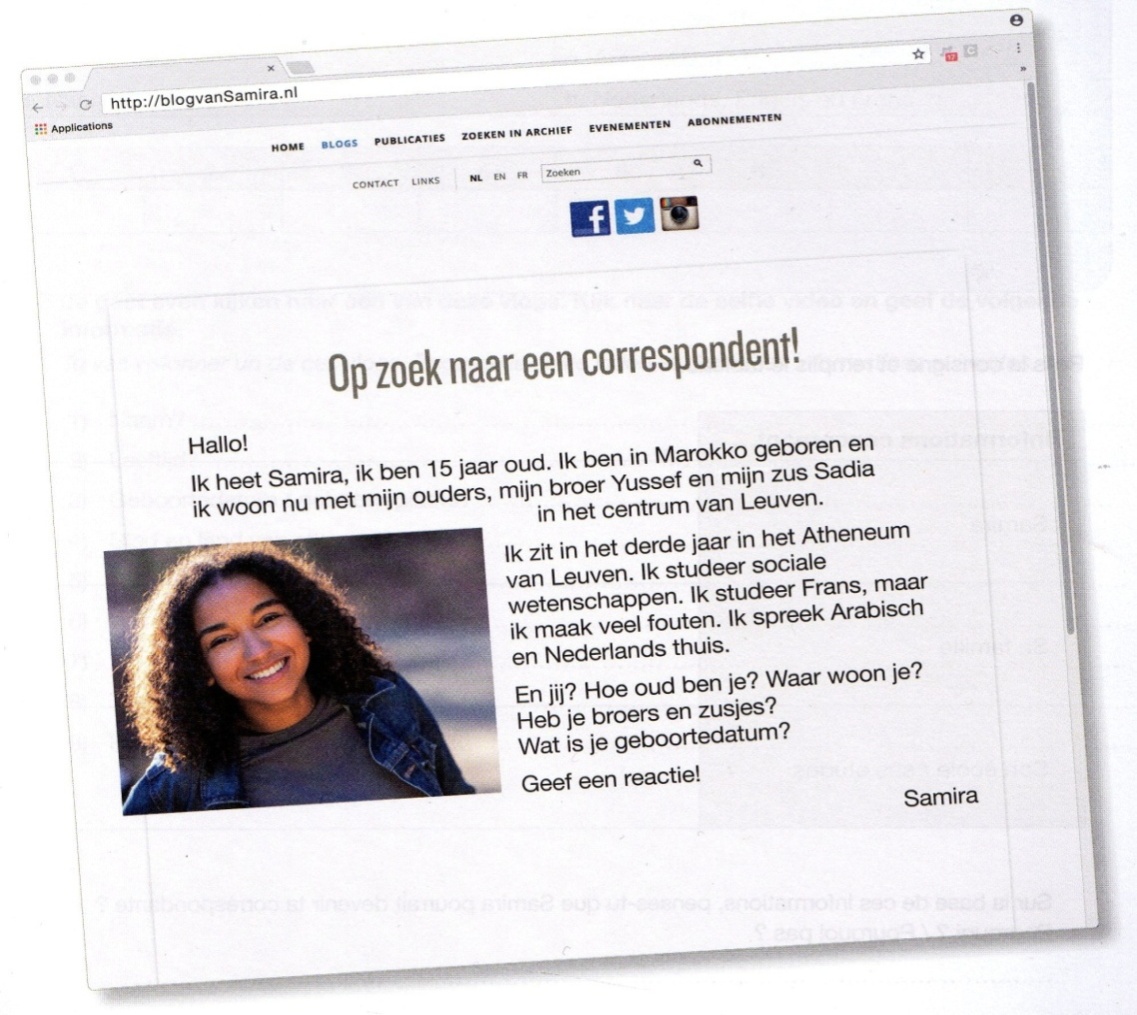 -Remplis  le tableau.Sur la base de ces informations, penses-tu que Samira pourrait devenir ta correspondante ?Pourquoi ? Pourquoi pas ?………………………………………………………………………………………………………………………………………………………………………………..………………………………………………………………………………………………………………………………………………………………………………..B- LUISTEREN : IK STEL ME VOORTu t’inscris sur le site de ton club de sport. Tu constates que chaque membre peut y laisser un message vidéo, dans lequel il (elle) se présente. Tu es curieux d’en savoir plus.1-Voorbereiding : verbind de gevraagde inlichtingen met de antwoorden.    Préparation : associe les informations demandées avec les réponses.2- Je gaat even kijken naar één van deze vlogs.   (QR code)     Kijk naar de selfie video en geef de volgende informatie.      Tu vas visionner un de ces vlogs. Regarde le selfie vidéo et donne les informations suivantes.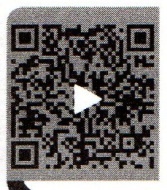 Naam?   ………………………………………………………………………………………………………………………………Leeftijd?   …………………………………………………………………………………………………………………………Geboortedatum / geboorteplaats?   …………………………………………………………………………………………………Stad en land van afkomst?   ……………………………………………………………………………………………………………….Nationaliteit?   ………………………………………………………………………………………………………………………………………Werkplaats?   …………………………………………………………………………………………………………………………………………Woonplaats?   ………………………………………………………………………………………………………………………………………..Talen?   ……………………………………………………………………………………………………………………………………………………      9)  Familie?   …………………………………………………………………………………………………………………………………………………LES 1  -   EEN NIEUWE VRIEND   -  WOORDENSCHAT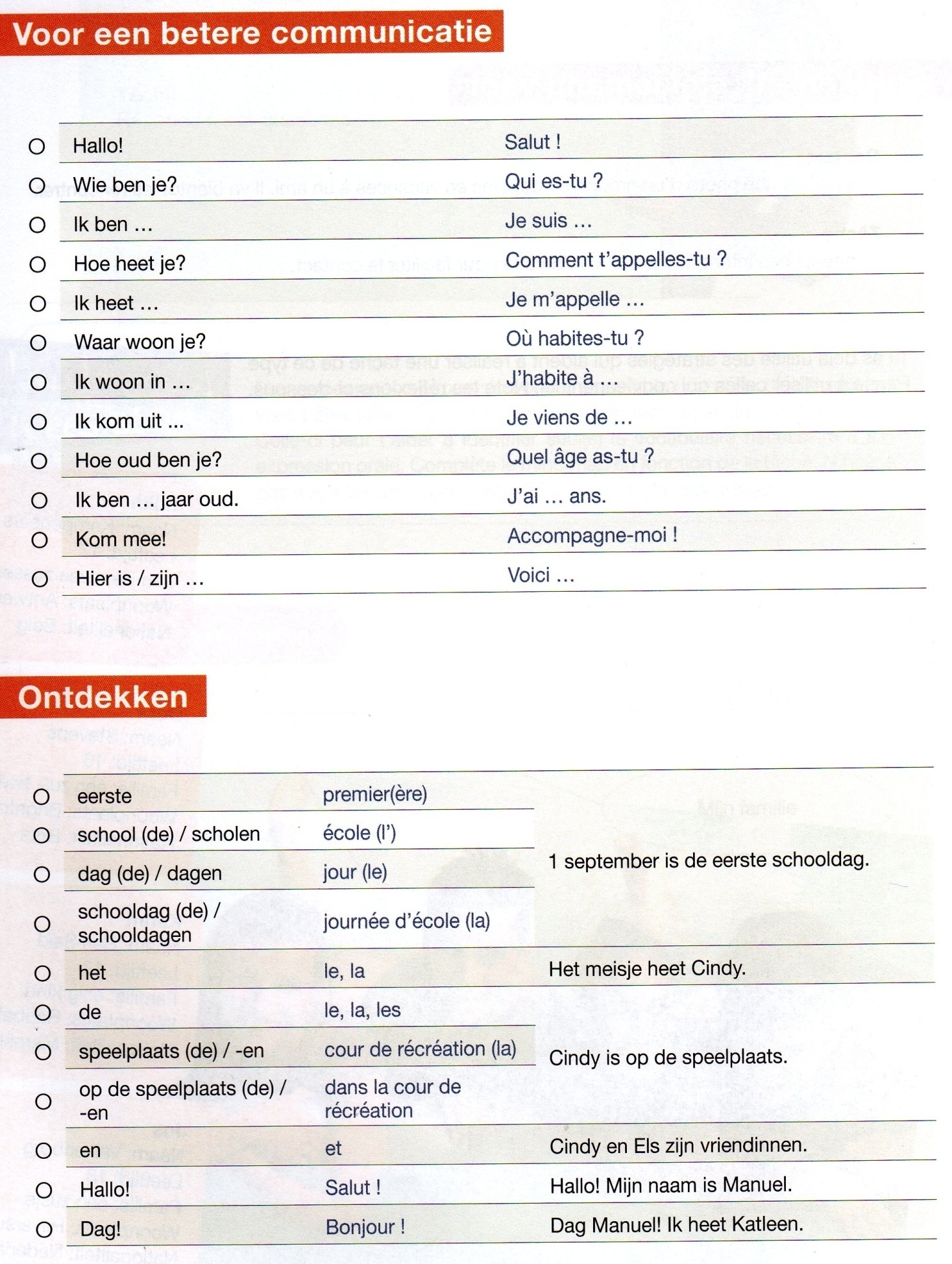 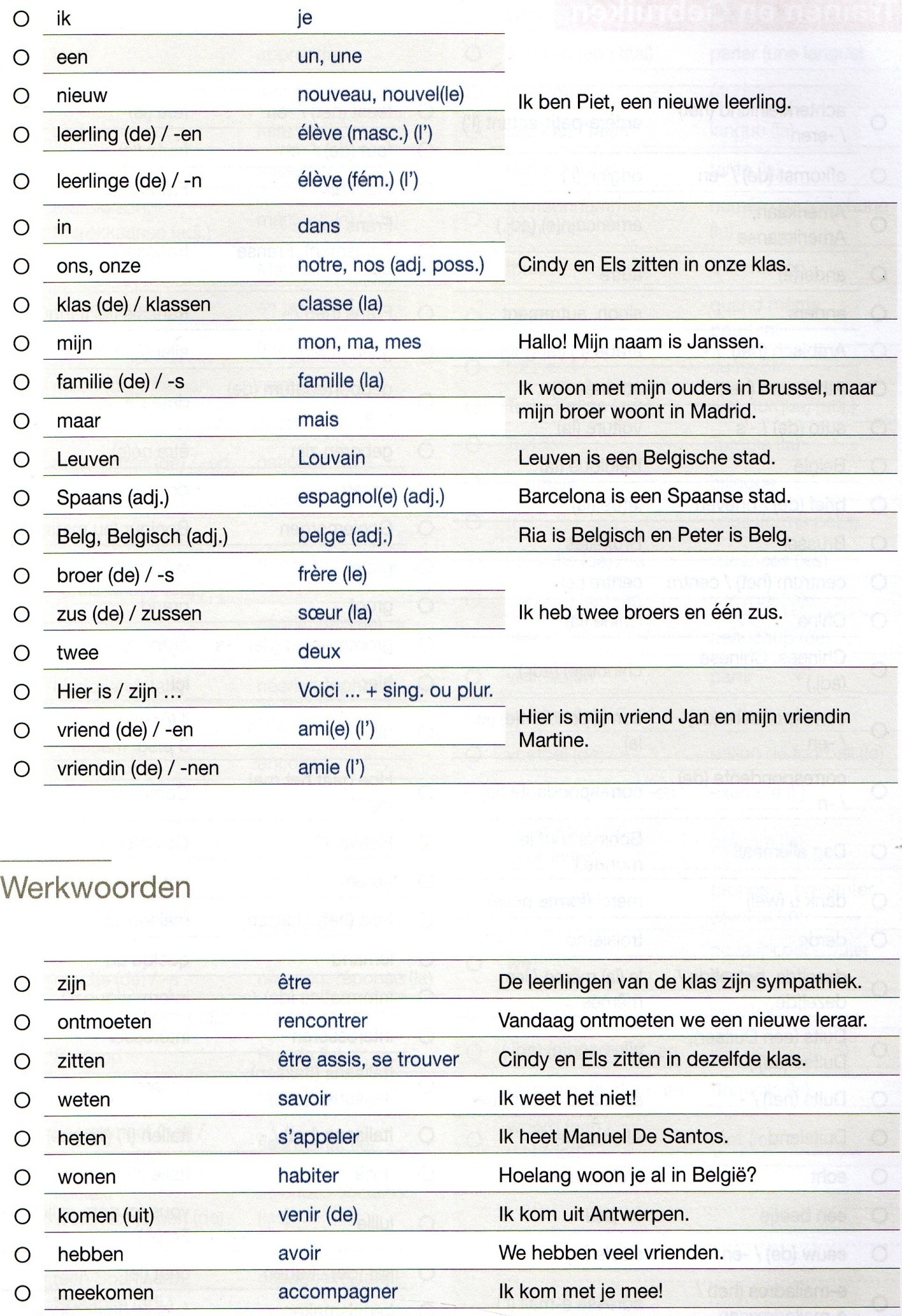 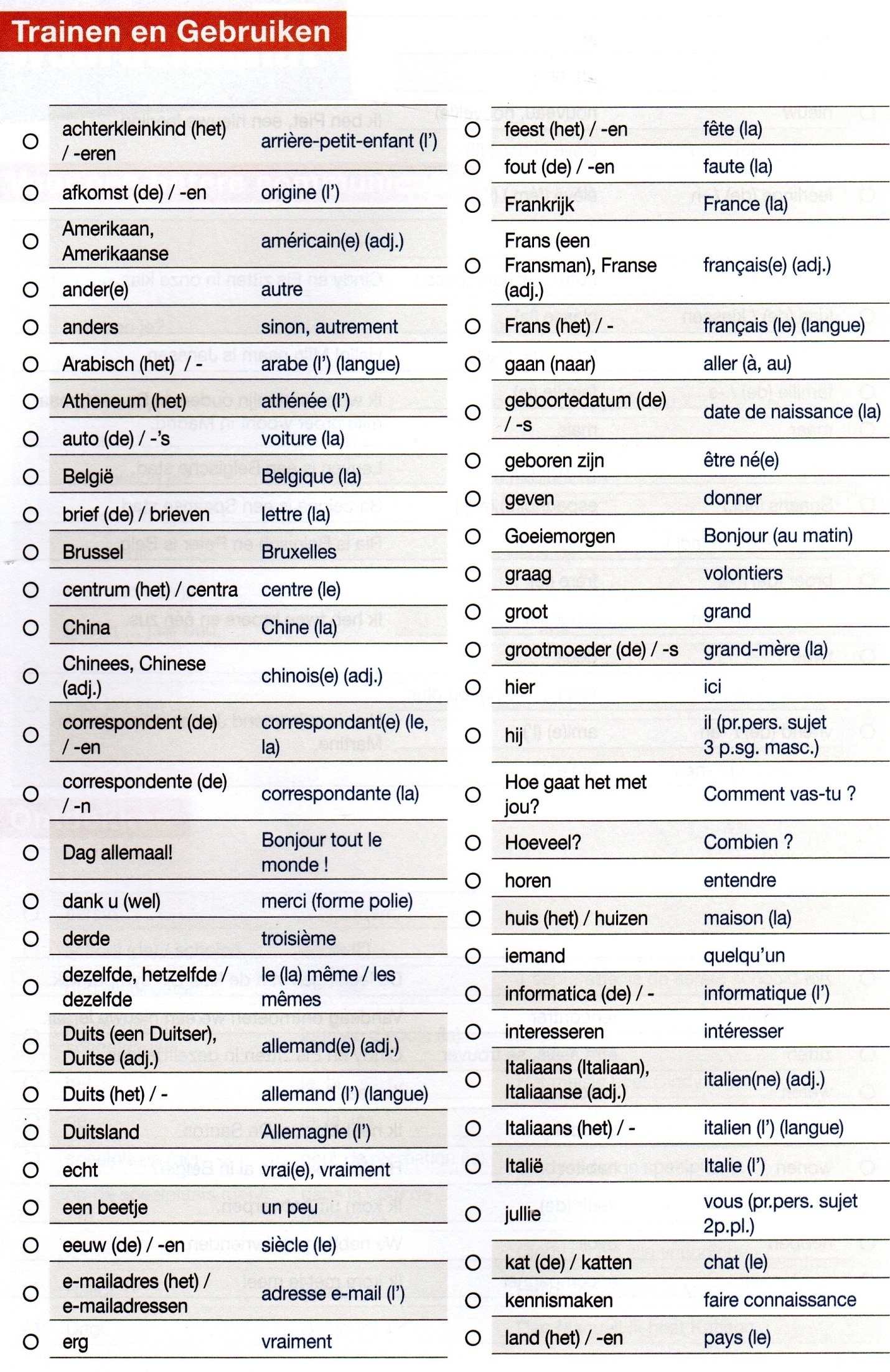 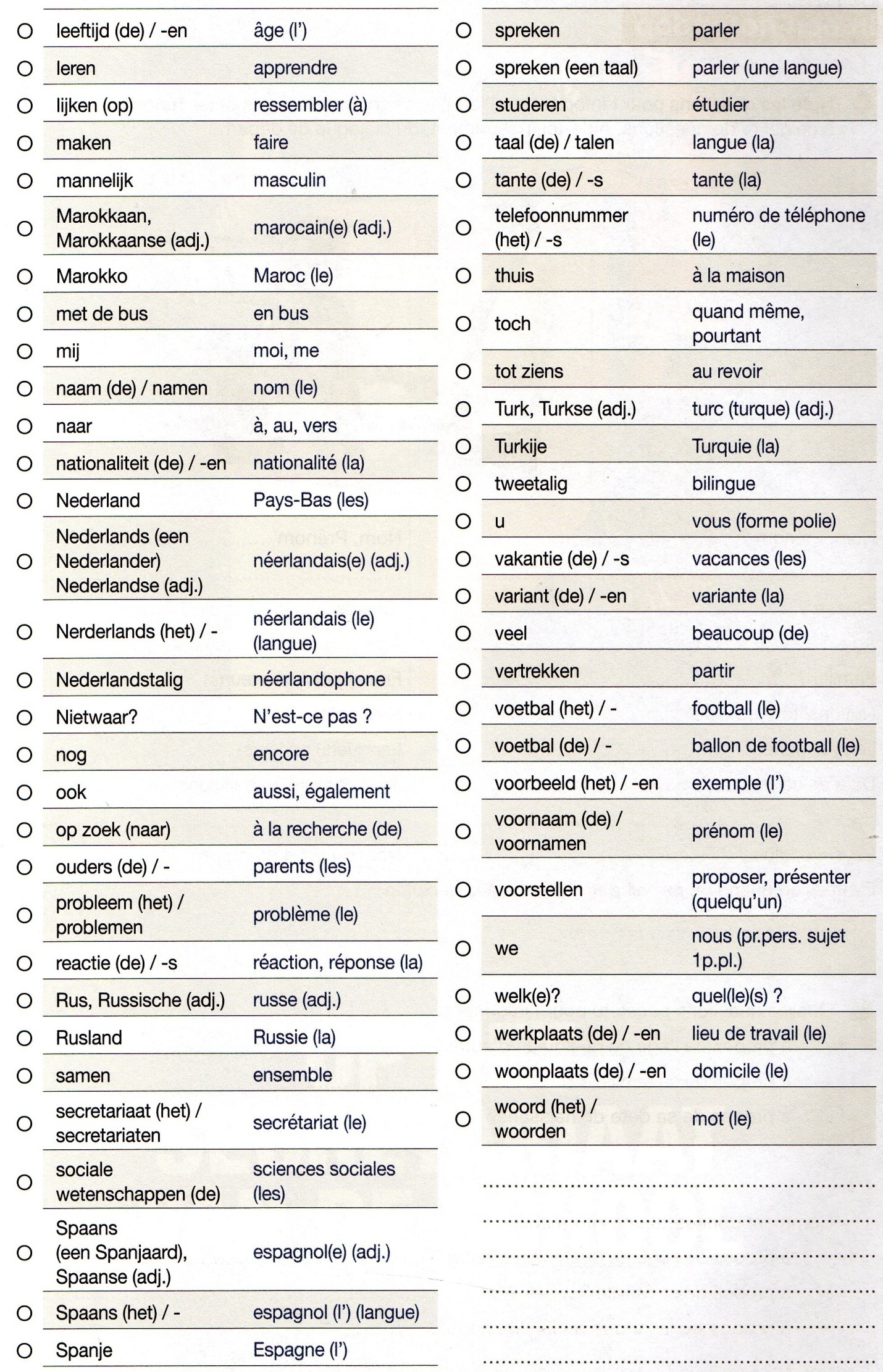 Informations concernant : ….SamiraSa familleSon école1.  Leeftijd2.  Geboortedatum3.  Land van afkomst    (= pays d’origine)4.  Familie5. Talen6.  Nationaliteit 7.  Woonplaats8.  Naam a.  Zuid-Afrikaansb.  Tom Janssensc.  45d.  Een broere.  Zuid-Afrikaf.  8 december 19..g.  Amsterdamh.  Nederlands, Engels en Frans1.2.3.4.5.6.7.8.